Dobrý den,AkceptujemeS pozdravem
Sales Manager
 
SETOS spol. s r.o., Nord Park Hall No. 9, K Bílému vrchu 2978/5, 193 00 Prague, Czech Republic
M +420 770 164 111 | T +420 241 021 631 | W  www.setos.cz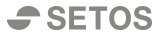 DISTRIBUTION | B2B SOLUTIONS | RETAILFrom: < @mzv.cz> 
Sent: Tuesday, October 27, 2020 11:21 AM
To: < @setos.cz>
Subject: tržiště NEN - obj-112Dobrý den 
  
vyhráli jste výběrové řízení na tržišti NEN, OB7120- 112 (N006/20/V00025155), mobil Samsung Galaxy včetně skla a krytu 

Prosím dodat co nejdříve. Fakturu a dodací list můžete poslat  emailem.
Faktura se splatností 21 dní. Částka na faktuře musí být shodná s částkou vysoutěženou. Prosím nezaokrouhlovat. 
Na fakturu uvádějte č. objednávky - OB7119-xxx. 
Děkuji. 

MZV ČR
